FIRST PRESBYTERIAN CHURCH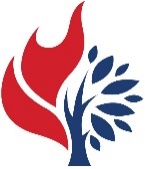 Est. 1786208 MacLean St., New GlasgowNova Scotia   B2H 4M9		902-752-5691        first.church@ns.aliantzinc.caJanuary 31, 2021During COVID, the Order of Service will be on the screen at the front of the sanctuary. We are following all COVID 19 protocols, i.e. mandatory mask wearing, social distancing, sanitizing, etc. There is no singing, but we encourage you to hum along! If you are not ready to leave immediately following the service, we suggest you move toward the middle of your pew to allow people to pass safely then leave when you’re comfortable. The service is recorded and sent to those on the congregation email list.  If you do not currently receive it but would like to, please contact the church office.WINTER CANCELLATION POLICY:Reminder - When there is a weather watch or warning, cancellation notices will be posted on ECFM 94.1 and the church FaceBook page. The church voice message will be updated with cancellation information as well.Musical PreludeLighting the candlesWELCOME AND ANNOUNCEMENTS:The Congregation welcomes Reverend Dr. Morley Shaw to lead us in worship this morning. The beautiful floral arrangements in the sanctuary, are placed in loving memory of Chrissie MacMillan, by the family.All Teams are asked to submit their year-end reports for the annual meeting by February 8th. Details of the annual meeting to be announced. In preparing for the time when restrictions are lifted and we can read and sing aloud, we are looking for Scripture Readers for Sundays. If you are interested, please contact Jane in the office, 752-5691. Receipts are available for pickup on Sunday or at the church office.There are no meetings scheduled for the upcoming week.COMMUNITY ITEMS:Pictou County Council of Churches received the following notice from Roots for Youth. The “Coldest Night of the Year” (#CNOY21) event is set to take place on Feb 20th. Registration will be outside.  If COVID rules permit, an in-person event will take place at Christian Fellowship Church, as in other years. This year's event will be cashless, with most fundraising happening online. Depending on COVID restrictions at the time, the walk may have to switch to a virtual event. Please follow social media for more information. CNOY is a lot of fun for families and brings people together in support of a good cause. Whether people show up to the planned event or walk virtually, the dollars raised are invaluable in helping Roots for Youth continue their work addressing youth homelessness. If you'd like to know more about Roots for Youth, sign up to take part in the walk or make a donation, please visit their website: www.cnoy.org . Trinity United Church is hosting another of its community interest TUC Talks on Thursday, Feb. 4, 2021, featuring Danny Graham (RESET + REBUILD: Striving for a Better World). The following link will provide more information: https://www.havealittlefaith.ca/tuc-talks-2020-and-2021.
First United Church, 81 High Street, Trenton, are hosting a “Pancake and Sausage Take-out”, Shrove Tuesday, Feb., 16th from 4:30-6:00 p.m.  Free will offering.FAIR Hearts – Friends Assisting Iraqi Refugees:Fundraising continues by the members of FAIR Hearts, donations may be made at the church office.  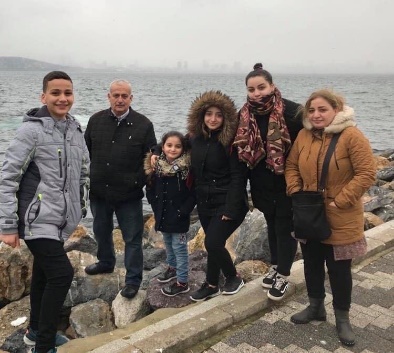 Donations are sought for the following items: bedroom dressers, night stands/bedside tables, one twin box spring and bed frame, a set of good quality pots and pans, twin bed sheets and twin quilts/comforters, new pillows.These items can be picked up by contacting a FAIR Hearts member.  Financial donations are also needed at this time and can also be made at the church office.  The updated estimate of when the Iraqi Family will arrive in Canada is now June 2021.   Members of FAIR Hearts from First Church are:  Rev. Andrew MacDonald (902-331-0322), Sharon Mason (902-752-0724), Sara Fullerton (902-754-2142), and Brent MacQuarrie (902) 616-7787).  Sincere thanks to all who have donated funds and items thus far.**************Musical Interlude – Hymn #358 - “There is a redeemer”CALL TO WORSHIPInstrumental/Choir Hymn – Hymn # 433 – “All creatures of our God and King”PRAYER OF ADORATION AND CONFESSIONASSURANCE OF PARDONPASSING THE PEACE Musical Interlude – “Although I speak with angel’s tongue” (She’s like the swallow)PRAYER OF ILLUMINATIONSCRIPTURE READINGSPsalm 111 Mark 1:21-28Anthem/Solo – "Blessed Quietness" (Manie Payne Ferguson and Wm. J. Kirkpatrick; arr. Peter Amidon) sung by several members of our choir.SERMON: “Real People, Not Actors” Hymn – Hymn #758 – “Christ’s is the world”OFFERTORY PRAYERREAFFIRMATION OF FAITHPASTORAL PRAYER and LORD’S PRAYERHymn #642 – “O Master, let me walk with thee”BENEDICTIONMusical Recessional**************MINISTER:  Rev. Andrew MacDonaldORGANIST:  Lloyd MacLeanRev. MacDonald’s office hours: Tues. to   Fri. - 10:00 am – 2:00 pm or by appointmentOffice hours: Tues to Fri: 10am-1pm**************MISSION STATEMENT:  But he’s already made it plain how to live, what to do, what God is looking for in men and women.  It’s quite simple.  Do what is fair and just to your neighbor, be compassionate and loyal in your love, and don’t take yourself too seriously – take God seriously. Micah 6: 8-The Message